Консультация для родителей «Ложечку за маму…»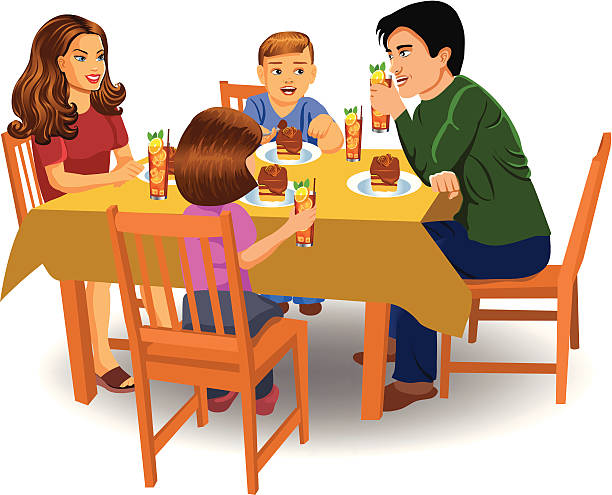         Все дети на планете одинаковые – малоежки и консерваторы отстаивают свои позиции, держа ротик на замке и не пропуская туда постороннюю, точнее новую еду. Однако французы легко добиваются, чтобы их дети к трем годам попробовали уже почти все. Секрет в том, что, когда  ребенок отказывается от новых блюд, родители относятся спокойно, потому что знают – это временно. Пока дети проверяют границы дозволенного, они не вступают в битву с целью доказать «кто здесь главный».  Например, ребенок не ест зеленую фасоль, они ежедневно терпеливо продолжают предлагать ее ребенку. Кстати, французы установили: дабы полюбить какое-то блюдо, ребенку требуется попробовать его от 7 до 15 раз!       Вот такие советы дают французские родители.  Выбор? Это недопустимо! Когда и что есть, решают родители: в установленное время (три раза в день), за столом и только то, что предложено, - никаких специальных детских блюд не будет, вся семья ест одно и то же. В ситуации, когда ребенок не хочет что-то есть, они убирают это блюдо и не предлагают ничего на замену – нет проблем, значит, хорошо поест  в   следующий прием пищи. Кстати, перекусов нет кроме полдника.  Они перебивают настоящий аппетит, и проголодаться перед основным приемом пищи это нормально.  Да и  больших порций от родителей тоже не стоит ждать, ибо признак хорошего тона в виде пустой тарелки в конце трапезы для них важен, - как раз небольшого количества достаточно, чтобы утолить голод, в обратном случае всегда можно попросить добавки.   Французы прививают любовь к правильной еде, к  натуральным домашним продуктам.  Они не запрещают вредные продукты, французы просто не готовят из полуфабрикатов.  Это по-французски:   -еда не игрушка, не приз, не средство утешения или переключения внимания;   -еда – это общение,  ешьте хотя бы раз в день  всей семьей за общим столом;   -меню разнообразное, не готовьте одно главное блюдо чаще одного раза в       неделю;   -правильное питание – медленное питание;   -блюдо может не понравиться, но попробовать его нужно обязательно.Российские  психологи советуют мамам и папам использовать советы французских родителей во время завтрака, обеда и ужина.Еда должна быть удовольствием, а не причиной стресса!  Приятного аппетита!Консультацию подготовила воспитатель Мартьянова Е. Г. 